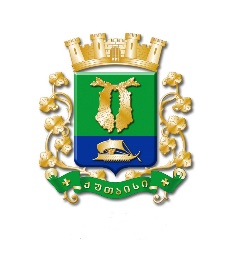 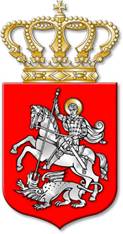 ს  ა  ქ  ა  რ  თ  ვ  ე  ლ  ოქალაქ  ქუთაისის  მუნიციპალიტეტის  საკრებულოგ  ა  ნ  კ  ა  რ  გ  უ  ლ  ე  ბ  ა     354ქალაქი  ქუთაისი		27		იანვარი		2021  წელიქალაქ ქუთაისის მუნიციპალიტეტის საკრებულოს თავმჯდომარისმოადგილის არჩევნების ფარული კენჭისყრით ჩატარებისა და ფარულიკენჭისყრის ბიულეტენებში ქალაქ ქუთაისის მუნიციპალიტეტის საკრებულოს წევრის, თეიმურაზ ნადირაძის კანდიდატურის შეყვანის შ ე ს ა ხ ე ბსაქართველოს ორგანული კანონის „ადგილობრივი თვითმმართველობის კოდექსი“ 24-ე მუხლის პირველი პუნქტის „ბ“ქვეპუნქტის „ბ.ბ“ ქვეპუნქტის, 26-ე მუხლის მე–6 პუნქტის, 36-ე მუხლის 1-ლი პუნქტის, „ქალაქ ქუთაისის მუნიციპალიტეტის საკრებულოს რეგლამენტის დამტკიცების შესახებ“ ქალაქ ქუთაისის მუნიციპალიტეტის საკრებულოს 2014 წლის 14 ივლისის N1 დადგენილების დანართის  მე–3 მუხლის მე–3 პუნქტის „ბ“ ქვეპუნქტის, მე–18 მუხლის 1-ლი, მე-2, მე-3 პუნქტების, 96-ე მუხლის, 98-ე მუხლის მე-8, მე-9, მე-10 პუნქტებისა და მე-100 მუხლის საფუძველზე:მუხლი 1. ჩატარდეს ქალაქ ქუთაისის მუნიციპალიტეტის საკრებულოს თავმჯდომარის მოადგილის  არჩევნები ფარული კენჭისყრით.მუხლი 2. ქალაქ ქუთაისის მუნიციპალიტეტის საკრებულოს თავმჯდომარის მოადგილის არჩევნების ფარული კენჭისყრის ბიულეტენებში შეყვანილ იქნეს ქალაქ ქუთაისის მუნიციპალიტეტის საკრებულოს წევრის, თეიმურაზ ნადირაძის კანდიდატურა.მუხლი 3. ფარული კენჭისყრა გაიმართოს ქალაქ ქუთაისში, რუსთაველის გამზირის N3–ში არსებული შენობის მე–2 სართულზე არსებულ სხდომათა დარბაზში.მუხლი 4. განკარგულება შეიძლება გასაჩივრდეს, კანონით დადგენილი წესით, ქუთაისის საქალაქო სასამართლოში (ვ.კუპრაძის ქუჩა №11), მისი გაცნობიდან ერთი თვის ვადაში.მუხლი 5. განკარგულება ძალაში შევიდეს კანონით დადგენილი წესით.საკრებულოს  თავმჯდომარე			ირაკლი შენგელია